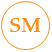 Shawn M Weeksweeksoutdoors@att.net   |   18608667977   |   Collinsville, Connecticut 06019 Summary    	Highly-motivated employee with desire to take on new challenges. Strong work ethic, adaptability and exceptional interpersonal skills. Adept at working effectively unsupervised and quickly mastering new skills. Hardworking employee with customer service, multitasking and time management abilities. Devoted to giving every customer a positive and memorable experience.Skills    	Experience    	Education and Training    	State of Connecticut Natural Resources Department | Burlington CT. Master Wildlife Conservationist 01/2002 Activities and Honors    	I have earned numerous awards from the Boy Scouts of America. I served as a Scoutmaster for 15 years. I also had many volunteer positions on a district level.I am a 22 year hunting instructor.I am a Eucharistic Lay Minister and a licensed pastor.I am an officer at my sportsman's club, The Old Newgate Raccoon Club in Norfolk, CT.Websites, Portfolios, Profiles    	weeksoutdoors.netCertifications    	Master Wildlife Conservationist- A one year study course through the state of Connecticut encompassing everything in the world of conservation, including but not limited to wildlife biology, flora and fauna studies and ecology.Nuisance Wildlife Control Operator- a professional certification in the management of nuisance wildlife conflicts between humans and wildlife.Continuous ImprovementTeamwork and CollaborationCustomer ServiceProblem-SolvingWork SchedulingValid Driver's LicenseHand and Foot CoordinationIssue ResolutionHand-Eye CoordinationSelf Employed | Stratford/Canton, CTNuisance Wildlife Control Operator01/1991 - CurrentPerformed nuisance wildlife removal services for residential, commercial and industrial customers throughout Connecticut.Performed exclusion work and management strategies for customers who were faced with nuisance problems such as animals in structures, free range management issues and habitat alteration.Performed 24 hour emergency services for such issues.Legal Title Services | Fairfield, CTReal Estate Title Searcher03/2015 - 03/2023Conducted "municipal" Searches throughout Connecticut to determine all work was legally performed and approved by proper municipal departments, on residential and commercial properties for real estate transactions.Analyzed public records, such as deeds, mortgages, judgments, easements and other documents for accuracy.Researched chain of title to determine legal owners of property.Aquarian Water Company | Bridgeport, CTWater Quality Specialist01/2004 - 04/2007Performed water sampling and analysis on samples collected throughout distribution system.Collected samples and performed analysis on samples collected at the source ie., reservoirs and system wells.Performed source protection inspections on private septic systems that were in watershed areas that had the potential to affect our supply source.